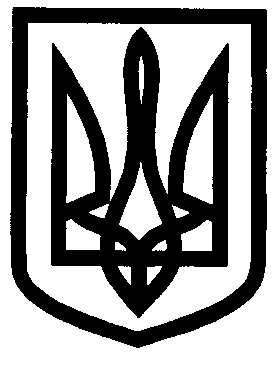 УКРАЇНАУПРАВЛІННЯ ОСВІТИІЗЮМСЬКОЇ МІСЬКОЇ РАДИХАРКІВСЬКОЇ ОБЛАСТІНАКАЗ01.06.2020 										№183На виконання розпорядження голови Харківської обласної державної адміністрації від 04 вересня 2002 року № 395 «Про забезпечення проведення обласних щорічних спортивних змагань «Спорт протягом життя» учнівської та студентської молоді», Положення про обласні щорічні спортивні змагання «Спорт протягом життя» серед учнів загальноосвітніх навчальних закладів Харківської області, затвердженого наказом Департаменту науки і освіти Харківської обласної державної адміністрації від 10 листопада 2014 року № 461,зареєстрованого в Головному управлінні юстиції у Харківській області 05 грудня 2014 року за № 16/1455(зі змінами), згідно з календарем Харківського обласного відділення (філії) комітету з фізичного виховання та спорту Міністерства освіти і науки України «Про проведення спортивно-масових заходів серед учнів загальноосвітніх навчальних закладів за програмою обласних щорічних спортивних змагань «Спорт протягом життя» учнівської та студентської молоді у 2018/2019 навчальному році», наказу Департаменту науки і освіти Харківської обласної державної адміністрації від 23.10.2019 №277 «Про проведення у 2019/2020 навчальному році обласних щорічних спортивних змагань «Спорт протягом життя» серед учнів закладів загальної середньої освіти Харківської області»,  наказу управління освіти від 27.08.2019 року №284 «Про організацію та проведення міських щорічних спортивних змагань «Спорт протягом життя» серед учнів ЗЗСО у 2019/2020 навчальному році», з метою популяризації фізичної культури і спорту в місті, пропаганди здорового способу життя, відбору та підготовки спортсменів до обласних та Всеукраїнських змагань, виявлення кращих спортсменів-школярів були проведені міські змагання з різних видів спорту.У програму міських щорічних спортивних загань «Спорт протягом життя» серед учнів ЗЗСО у 2019/2020 навчальному році ввійшли: змагання з шахів «Біла тура», Всеукраїнські змагання з волейболу «Шкільна волейбольна ліга», Всеукраїнські змагання з баскетболу «Шкільна баскетбольна ліга 3х3», змагання з футболу на призи клубу «Шкіряний м’яч», Всеукраїнський фізкультурно-патріотичний фестиваль школярів України «Козацький гарт – 2020», Всеукраїнські змагання з настільного тенісу, Всеукраїнські змагання з футзалу «Шкільна футзальна ліга України» сезону 2019-2020 років, Всеукраїнські дитячі спортивні ігри серед учнів загальноосвітніх навчальних закладів «Старти надій 2020», легкоатлетичне чотирьохборство.  На виконання Указу Президента України від 13 березня 2020 року №87/2020 «Про рішення Ради національної безпеки і оборони України від 13 березня 2020 року «Про невідкладні заходи щодо забезпечення національної безпеки в умовах спалаху гострої респіраторної хвороби COVID-19 спричиненої коронавірусом SARS-coV-2», постанови Кабінету Міністрів України «Про запобігання поширенню на території України коронавірусу COVID-19» від 11 березня 2020 року № 211, розпорядження Ізюмського міського голови від 19.03.2020 р. № 044 «Про додаткові карантинні заходи щодо запобігання розповсюдження епідемії коронавірусу COVID-19 на території Ізюмської міської ОТГ» та наказу управління освіти від 19.03.2020 №106 «Про організаційні заходи для запобігання поширенню коронавірусу COVID-19 в управлінні освіти» змагання «Старти надій 2020» та легкоатлетичне чотирьохборство заплановані на квітень 2020 року не були   проведені. Результати проведення міських щорічних спортивних загань «Спорт протягом життя»  серед учнів ЗЗСО у 2019/2020 навчальному році вміщено в довідку (додаток). Відповідно до умов проведення міських щорічних спортивних загань «Спорт протягом життя» серед учнів ЗЗСО у 2019/2020 навчальному році та на підставі рішень суддівської колегії,НАКАЗУЮ:1. Визнати належним рівень роботи управління освіти Ізюмської міської ради Харківської області з організації та проведення міських щорічних спортивних змагань  «Спорт протягом життя» серед учнів  ЗЗСО у 2019/2020 навчальному році.2. Нагородити грамотами та кубками управління освіти Ізюмської міської ради Харківської області за перемогу у загальному заліку міських щорічних спортивних змагань  «Спорт протягом життя» серед учнів  ЗЗСО у 2019/2020 навчальному році учнівські команди: І місце –команду Ізюмської загальноосвітньої школи І-ІІІ ступенів №12 Ізюмської міської ради Харківської області та  команду Ізюмської гімназії №3 Ізюмської міської ради Харківської області;ІІ місце –команду Ізюмської загальноосвітньої школи І-ІІІ ступенів №4 Ізюмської міської ради Харківської області;ІІІ місце – команду Ізюмської загальноосвітньої школи І-ІІІ ступенів №11 Ізюмської міської ради Харківської області.До 01.09.2020 року3. Відзначити високі показники в спортивно-масовій роботі за підсумками останніх чотирьох років Ізюмської гімназії №3 Ізюмської міської ради Харківської області, директор Ольховська Юлія Володимирівна та Ізюмської загальноосвітньої школи І-ІІІ ступенів №12 Ізюмської міської ради Харківської області, директор Малик Наталія Володимирівна.4. Керівникам ЗЗСО сприяти участі учнів в міських щорічних спортивних змаганнях «Спорт протягом життя» серед учнів  ЗЗСО у 2020/2021 навчальному році.Протягом 2020/2021 навчального року5. Директору Ізюмської загальноосвітньої школи І-ІІІ ступенів № 10 Ізюмської міської ради Харківської області Сухомлин Ірині Григоріївні посилити контроль за проведенням спортивно-масової роботи в закладі та підготовкою команд до міських етапів змаганьПротягом 2020/2021 навчального року6. Контроль за виконанням даного наказу покласти на начальника відділу змісту та якості освіти управління освіти Васько Н.О. Начальник управління освіти		 		О.В.БезкоровайнийФілоноваДодаток до наказууправління освітиІзюмської міської радиХарківської областівід 01.06.2020 №183ДОВІДКАпро проведення та результат міських щорічних спортивних змаганнях  «Спорт протягом життя» серед учнів  ЗЗСО у 2019/2020 навчальному році. З метою популяризації фізичної культури і спорту в місті, пропаганди здорового способу життя, відбору та підготовки спортсменів до обласних та Всеукраїнських змагань, виявлення кращих спортсменів-школярів були проведені міські змагання з різних видів спорту.Програма міських щорічних спортивних змагань «Спорт протягом життя» серед учнів ЗЗСО у 2019/2020 навчальному році складалась зі змагань з шахів «Біла тура», Всеукраїнських змагань з волейболу «Шкільна волейбольна ліга», Всеукраїнських змагань з баскетболу «Шкільна баскетбольна ліга 3х3», змагань з футболу на призи клубу «Шкіряний м’яч», Всеукраїнського фізкультурно-патріотичного фестивалю школярів України «Козацький гарт 2020», Всеукраїнських змагань з настільного тенісу, Всеукраїнських змагань з футзалу «Шкільна футзальна ліга України» сезону 2019-2020 років, Всеукраїнських дитячих спортивних ігор серед учнів загальноосвітніх навчальних закладів «Старти надій 2020», легкоатлетичного чотирьохборства. 	У 2019/2020 начальному році в зв`язку карантинними заходами щодо запобігання розповсюдження епідемії коронавірусу COVID-19 змагання заплановані на квітень 2020 року «Старти надій 2020» та легкоатлетичне чотирьохборство були відмінені. Це безумовно вплинуло на рейтинговий показник закладів загальної середньої освіти за підсумками всіх видів змагань.У 2019/2020 році спортивні команди закладів загальної середньої освіти взяли участь у 15 змаганнях із 7 видів спорту. Слід зазначити, що команда ІЗОШ І-ІІІ ступенів №2 не взяла участі в змаганнях з баскетболу серед дівчат 2002 року народження, команда КЗ «Кам`янський ліцей» не взяла участі в змаганнях з футболу «Шкіряний м`яч», серед гравців 2009 року народження.Відповідно до протоколів суддівських колегій управлінням освіти проведено аналіз результативності участі команд учнів закладів загальної середньої освіти у міських змаганнях «Спорт протягом життя» (І місце – 10 балів; ІІ місце – 9 балів; ІІІ місце –8 балів і так далі, X місце – 1 бал, не брали участі – 0 балів). За підсумками міських щорічних спортивних змагань «Спорт протягом життя» серед учнів ЗЗСО у 2019/2020 навчальному році:І місце  посіли команда Ізюмської загальноосвітньої школи І-ІІІ ступенів №12 Ізюмської міської ради Харківської області та  команда Ізюмської гімназії №3 Ізюмської міської ради Харківської області;ІІ місце  посіла команда Ізюмської загальноосвітньої школи І-ІІІ ступенів №4 Ізюмської міської ради Харківської області;ІІІ місце  посіла команда Ізюмської загальноосвітньої школи І-ІІІ ступенів №11 Ізюмської міської ради Харківської області;IV місце посіли команда Ізюмської гімназії №1 Ізюмської міської ради Харківської області та команда Ізюмської загальноосвітньої школи І-ІІІ ступенів №2 Ізюмської міської ради Харківської області;V місце посіла команда Ізюмської загальноосвітньої школи І-ІІІ ступенів №6 Ізюмської міської ради Харківської області;VІ місце посіла команда КОМУНАЛЬНОГО ЗАКЛАДУ «КАМ`ЯНСЬКИЙ ЛІЦЕЙ»;VІІ посіла команда Ізюмської загальноосвітньої школи І-ІІІ ступенів №5 Ізюмської міської ради Харківської області;VІІІ посіла команда Ізюмської загальноосвітньої школи І-ІІІ ступенів №10 Ізюмської міської ради Харківської області.ТУРНІРНА ТАБЛИЦЯміських щорічних спортивних змаганнях  «Спорт протягом життя» серед учнів  ЗЗСО у 2019/2020 навчальному році. Аналіз результативності участі команд закладів освіти у міських спортивних змаганнях за період останніх чотирьох років показав наступне:спортивні команди Ізюмської гімназії №3, директор Ольховська Ю.В., вчителі фізичної культури Ткачук О.С., Федористов В.О., Денисенко С.Ю.  та ІЗОШ І-ІІІ ступенів №12, директор Малик Н.В., вчителі фізичної культури Пивовар О.О., Крамаренко І.М.  протягом зазначеного періоду посідали лише призові місця, спортивні показники команд цих закладів є найвищими і стабільними;останні три роки команда ІЗОШ І-ІІІ ступенів №4, директор Чернишева С.В., вчителі фізичної культури Слєпічко А.В., Барда О.О.  посідає призові місця, що свідчить про якісний рівень підготовки команди до змагань;стабільне покращення кожного року  результатів участі в змаганнях  «Спорт протягом життя» демонструє команда ІЗОШ І-ІІІ ступенів №11, директор Андрушок О.М., вчителі фізичної культури Яковенко В.М., Скрипник Р.В., Донник С.С.;вперше до міських змагань «Спорт протягом життя» у 2019/2020 навчальному році долучилась команда КЗ «Кам`янський ліцей», виконуючий обов`язки директора Ляшко С.В., вчителі фізичної культури Удовченко Ю.В., Сінний Ф.О., маючи мережу в 5, 6, 7 разів  меншу, ніж в інших ЗЗСО в рейтингу з цими закладами вона посіла  VІ місце, що є гарним показником підготовки команди до змагань;покращілись показники у 2019/2020 навчальному році, порівняно з попередніми роками у команд Ізюмської гімназії №1, директор Котенко В.В., вчителі фізичної культури Кроль Є.В., Соболєва Ю.В та ІЗОШ І-ІІІ ступенів №2, директор Гожа Л.А., вчителі фізичної культури Мирошниченко І.А., Терещенко А.І.;за період останніх чотирьох років жодного разу не посідали призові місця спортивні команди Ізюмської гімназії №1, директор Котенко В.В., вчителі фізичної культури Кроль Є.В., Соболєва Ю.В., ІЗОШ І-ІІІ ступенів №5, директор Павлюк Н.В., вчителі фізичної культури Пивовар О.М., Волкова Н.В.,  ІЗОШ І-ІІІ ступенів №10, директор Сухомлин І.Г., вчителі фізичної культури Живолуп О.М., Колєснікова О.В;стабільно низькими залишаються результати спортивної команди ІЗОШ І-ІІІ ступенів №10, директор Сухомлин І.Г., вчителі фізичної культури Живолуп О.М., Колєснікова О.В., другий рік поспіль спортивна команда закладу посідає останнє місце в рейтинговій таблиці змагань «Спорт протягом життя».Порівняльна таблиця участі команд учнів ЗЗСО у міських змаганнях«Спорт протягом життя» за період 2016/2017, 2017/2018, 2018/2019,  2019/2020 навчальних  років.Про підсумки проведення міських щорічних спортивних загань «Спорт протягом життя»  серед учнів ЗЗСО у 2019/2020 навчальному роціВИД СПОРТУДатаДата№1№2№3№4№5№6№10№11№12КЗШкіряний м`яч2006 р.н.25.10.1925.10.19136725489102007 р.н.18.10.1918.10.19264101537982008 р.н.11.10.1911.10.19145926371082009 р.н.09.10.1909.10.1927109463850Теніс настільний21.10.1921.10.1924876101359Шкільна баскетбольна ліга 3х3:Шкільна баскетбольна ліга 3х3:Шкільна баскетбольна ліга 3х3:Шкільна баскетбольна ліга 3х3:Шкільна баскетбольна ліга 3х3:Шкільна баскетбольна ліга 3х3:Шкільна баскетбольна ліга 3х3:Шкільна баскетбольна ліга 3х3:Шкільна баскетбольна ліга 3х3:Шкільна баскетбольна ліга 3х3:Шкільна баскетбольна ліга 3х3:Шкільна баскетбольна ліга 3х3:Шкільна баскетбольна ліга 3х3:хлопці 2002 р.н.05.02.2005.02.2074910351682хлопці 2005 р.н.12.02.2012.02.2059761438102дівчата 2002 р.н.05.02.2005.02.2080941063275дівчата 2005 р.н.12.02.2012.02.2010685421973Волейбол:Волейбол:Волейбол:Волейбол:Волейбол:Волейбол:Волейбол:Волейбол:Волейбол:Волейбол:Волейбол:Волейбол:Волейбол:юнаки 2003-2005 р.н.15.11.1915.11.1957841693102юнаки 2006 р.н.22.1.1922.1.1996104538271дівчата 2003-2005 р.н.15.11.1915.11.1926945171083дівчата 2006 р.н.22.11.1922.11.1986914275103Футзал11.12.1911.12.1985109431276Шахи «Біла Тура»25.01.2025.01.2068310791542Козацький гарт11.03.2011.03.2092865714103Старти надійЛегкоатлетичне чотирьохборство Легкоатлетичне чотирьохборство Легкоатлетичне чотирьохборство Легкоатлетичне чотирьохборство Легкоатлетичне чотирьохборство Легкоатлетичне чотирьохборство Легкоатлетичне чотирьохборство Легкоатлетичне чотирьохборство Легкоатлетичне чотирьохборство Легкоатлетичне чотирьохборство Легкоатлетичне чотирьохборство Легкоатлетичне чотирьохборство Легкоатлетичне чотирьохборство  2019/2020 н.р 2019/2020 н.р85841231056480568912667Назва ЗЗСОЗагальнокомандне місце2016/2017 н.р.Загальнокомандне місце 2017/2018 н.р.Загальнокомандне місце 2018/2019 н.р.Загальнокомандне місце 2019/2020 н.рІзюмська гімназія №1IVVIVІІIVІЗОШ І-ІІІ ступенів №2IIIІІІVІIVІзюмська гімназія №3IІІІІІІІЗОШ І-ІІІ ступенів №4VIIIІІІІІЗОШ І-ІІІ ступенів №5IXVIVVІІІЗОШ І-ІІІ ступенів №6VІІІVІVІЗОШ І-ІІІ ступенів №10VIIVVІІІVІІІІЗОШ І-ІІІ ступенів №11VIIVIVІІІІЗОШ І-ІІІ ступенів №12IIІІІІКЗ «Кам`янський ліцей»VІ